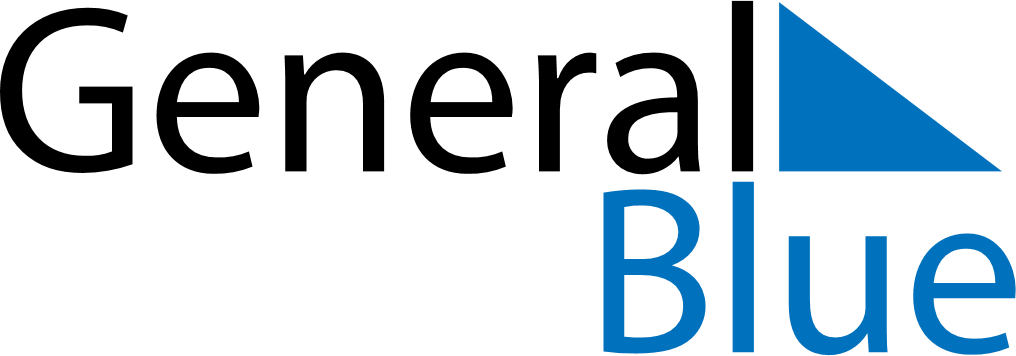 May 2024May 2024May 2024May 2024May 2024May 2024Farmers Loop, Alaska, United StatesFarmers Loop, Alaska, United StatesFarmers Loop, Alaska, United StatesFarmers Loop, Alaska, United StatesFarmers Loop, Alaska, United StatesFarmers Loop, Alaska, United StatesSunday Monday Tuesday Wednesday Thursday Friday Saturday 1 2 3 4 Sunrise: 5:16 AM Sunset: 10:19 PM Daylight: 17 hours and 3 minutes. Sunrise: 5:12 AM Sunset: 10:22 PM Daylight: 17 hours and 10 minutes. Sunrise: 5:09 AM Sunset: 10:26 PM Daylight: 17 hours and 17 minutes. Sunrise: 5:05 AM Sunset: 10:29 PM Daylight: 17 hours and 24 minutes. 5 6 7 8 9 10 11 Sunrise: 5:01 AM Sunset: 10:33 PM Daylight: 17 hours and 31 minutes. Sunrise: 4:58 AM Sunset: 10:36 PM Daylight: 17 hours and 38 minutes. Sunrise: 4:54 AM Sunset: 10:40 PM Daylight: 17 hours and 45 minutes. Sunrise: 4:51 AM Sunset: 10:43 PM Daylight: 17 hours and 52 minutes. Sunrise: 4:47 AM Sunset: 10:47 PM Daylight: 17 hours and 59 minutes. Sunrise: 4:43 AM Sunset: 10:50 PM Daylight: 18 hours and 6 minutes. Sunrise: 4:40 AM Sunset: 10:54 PM Daylight: 18 hours and 13 minutes. 12 13 14 15 16 17 18 Sunrise: 4:36 AM Sunset: 10:57 PM Daylight: 18 hours and 20 minutes. Sunrise: 4:33 AM Sunset: 11:01 PM Daylight: 18 hours and 27 minutes. Sunrise: 4:29 AM Sunset: 11:04 PM Daylight: 18 hours and 34 minutes. Sunrise: 4:26 AM Sunset: 11:08 PM Daylight: 18 hours and 41 minutes. Sunrise: 4:22 AM Sunset: 11:11 PM Daylight: 18 hours and 49 minutes. Sunrise: 4:19 AM Sunset: 11:15 PM Daylight: 18 hours and 56 minutes. Sunrise: 4:15 AM Sunset: 11:18 PM Daylight: 19 hours and 3 minutes. 19 20 21 22 23 24 25 Sunrise: 4:12 AM Sunset: 11:22 PM Daylight: 19 hours and 10 minutes. Sunrise: 4:08 AM Sunset: 11:25 PM Daylight: 19 hours and 17 minutes. Sunrise: 4:05 AM Sunset: 11:29 PM Daylight: 19 hours and 23 minutes. Sunrise: 4:02 AM Sunset: 11:32 PM Daylight: 19 hours and 30 minutes. Sunrise: 3:58 AM Sunset: 11:36 PM Daylight: 19 hours and 37 minutes. Sunrise: 3:55 AM Sunset: 11:39 PM Daylight: 19 hours and 44 minutes. Sunrise: 3:52 AM Sunset: 11:43 PM Daylight: 19 hours and 51 minutes. 26 27 28 29 30 31 Sunrise: 3:48 AM Sunset: 11:46 PM Daylight: 19 hours and 58 minutes. Sunrise: 3:45 AM Sunset: 11:50 PM Daylight: 20 hours and 4 minutes. Sunrise: 3:42 AM Sunset: 11:53 PM Daylight: 20 hours and 11 minutes. Sunrise: 3:39 AM Sunset: 11:57 PM Daylight: 20 hours and 18 minutes. Sunrise: 3:36 AM Sunset: 12:00 AM Daylight: 20 hours and 24 minutes. Sunrise: 3:32 AM Sunset: 12:04 AM Daylight: 20 hours and 31 minutes. 